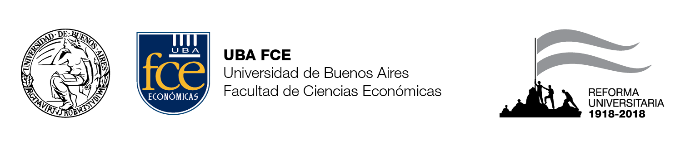 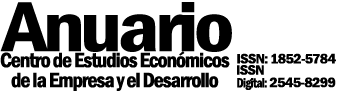 Declaración de autoría, buenas prácticas y cesión de derechosLa Dirección de la revista recuerda a los autores de manuscritos que su contenido debe ser original e inédito, no publicado previamente en cualquier soporte. Al presentarlo ceden a Anuario Centro de Estudios Económicos de la Empresa y el Desarrollo derechos exclusivos para reproducirlo.Los autores firmantes del trabajo deben ser los mismos que han contribuido a su concepción, realización y desarrollo, así como a la obtención de los datos, la interpretación de los resultados, su redacción y revisión.El autor de contacto del artículo propuesto ha de cumplimentar el formulario que sigue a continuación. Al final del mismo se incluye una hoja que deben firmar los coautores del trabajo. El autor de contacto reunirá dichas firmas en una sola página o adjuntará las copias necesarias de la hoja de firmas hasta completar la de todos los autores, incorporándolas al formulario  completo.Se debe adjuntar este formulario, debidamente cumplimentado, cuando se envíe a la revista el artículo propuesto.Los artículos serán sometidos a control de plagios previo al iniciar su proceso de evaluación. Esta publicación adhiere al Committee on Publication Ethics (Code of Conduct and Best Practices Guidelines for Journals Editors, COPE).Nombre de la revista:	Anuario Centro de Estudios Económicos de la Empresa y el DesarrolloTítulo del trabajo:Declaración de originalidad y carácter inédito del trabajo Autoría Todas las personas que firman este trabajo han participado en su planificación, diseño y ejecución, así como en la interpretación de los resultados. Asimismo, revisaron críticamente el trabajo, aprobaron su versión final y están de acuerdo con su publicación.No se ha omitido ninguna firma responsable del trabajo y se satisfacen los criterios de autoría científica.Obtención de datos e interpretación de resultados Quienes firman este trabajo han evitado cometer errores en su diseño experimental o teórico, en la presentación de los resultados y en su interpretación. En caso de que descubrieran cualquier error en el artículo, antes o después de su publicación, alertarán inmediatamente a la Dirección del Anuario Centro de Estudios Económicos de la Empresa y el Desarrollo.Los resultados de este estudio se han interpretado conforme a método de la disciplina histórica y por lo tanto tienen validación científica. Cualquier resultado contrario al punto de vista de quienes firman se expone y discute en el artículo.Agradecimientos Se reconocen todas las fuentes de financiación concedidas para este estudio, indicando de forma concisa el organismo financiador y el código de identificación.En los agradecimientos se menciona a las personas que habiendo colaborado en la elaboración del trabajo, no figuran en el apartado de autoría ni son responsables de la elaboración del manuscrito.Conflicto de intereses En el apartado de observaciones los firmantes del texto informarán de cualquier vínculo comercial, financiero o particular con personas o instituciones que pudieran tener intereses relacionados con el trabajo propuesto.Cesión de derechos y distribuciónLa publicación de este trabajo supone la cesión del copyright al Centro de Estudios Económicos de la Empresa y el Desarrollo, Facultad de Ciencias Económicas de la Universidad de Buenos Aires, que se reserva el derecho a distribuir gratuitamente en Internet y en soporte papel la versión publicada del artículo bajo los términos de una licencia de Reconocimiento-No Comercial (by-nc) 4.0 Internacional de Creative Commons (https://creativecommons.org/licenses/by-nc/4.0/).AUTORÍAOBSERVACIONESEste trabajo es original e inédito, no se ha enviado ni se enviará a otra revista para su publicación, salvo que sea rechazado.Ninguno de los datos presentados en este trabajo ha sido plagiado, inventado, manipulado o distorsionado. Los datos originales se distinguen claramente de los ya publicados.Se identifican y citan las fuentes originales en las que se basa la información contenida en el manuscrito, así como las teorías y los datos procedentes de otros trabajos previamente publicados.Se cita adecuadamente en el artículo la procedencia de las figuras, tablas, datos y diversas fuentes históricas, etc., previamente publicados, y se aportan los permisos necesarios para su reproducción en cualquier soporte.Se ha obtenido el consentimiento de quienes han aportado datos no publicados obtenidos mediante comunicación verbal o escrita, y se identifican adecuadamente dicha comunicación y autoría.REVISTAAnuario Centro de Estudios Económicos de la Empresa y el DesarrolloTÍTULO DEL TRABAJOTÍTULO DEL TRABAJOApellidoNombreFirmaFecha